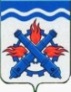 РОССИЙСКАЯ ФЕДЕРАЦИЯДУМА ГОРОДСКОГО ОКРУГА ВЕРХНЯЯ ТУРАШЕСТОЙ СОЗЫВДевятое заседаниеРЕШЕНИЕ №  8_20 февраля 2020 годаг. Верхняя ТураО внесении изменений в Решение Думы Городского округа Верхняя Тура от 19.12.2019 г. № 35 «О бюджете Городского округа Верхняя Тура на 2020 год и плановый период 2021 и 2022 годов»    	В соответствии с Бюджетным кодексом Российской Федерации, Положением «О бюджетном процессе в Городском округе Верхняя Тура», руководствуясь Уставом Городского округа Верхняя Тура, рассмотрев представленные главой Городского округа Верхняя Тура материалы по внесению изменений в бюджет Городского округа Верхняя Тура на 2020 год и плановый период 2021 и 2022 годов, ДУМА ГОРОДСКОГО ОКРУГА ВЕРХНЯЯ ТУРА РЕШИЛА:Внести в Решение Думы Городского округа Верхняя Тура от 19.12.2019 г.  № 35 «О бюджете Городского округа Верхняя Тура на 2020 год и плановый период 2021 и 2022 годов» следующие изменения:в подпункте 1 пункта 1 статьи 1 число «867 756 222» заменить числом   «872 241 609», число    «763 371 122»   заменить числом                       «767 856 509»;в подпункте 1 пункта 2 статьи 1 число «872 756 222» заменить  числом «929 604 092,36»;в подпункте 1 пункта 3 статьи 1 число «5 000 000» заменить числом «57 362 483,36»;  в  пункте 1 статьи   8 число     «84 258 969»   заменить     числом  «84 958 971»;приложение 1 изложить в новой редакции (приложение 1 к настоящему решению);приложение 4 изложить в новой редакции (приложение 2 к настоящему решению);приложение 5 изложить в новой редакции (приложение 3 к настоящему решению);приложение 7 изложить в новой редакции (приложение 4 к настоящему решению);приложение 9 изложить в новой редакции (приложение 5 к настоящему решению);приложение 11 изложить в новой редакции (приложение 6 к настоящему решению).	2. Настоящее решение вступает в силу с момента его подписания.	3. Опубликовать настоящее решение в газете «Голос Верхней Туры» и разместить на официальном сайте Городского округа Верхняя Тура.	4. Контроль над исполнением настоящего решения возложить на постоянную депутатскую комиссию по экономической политике и муниципальной собственности (председатель Орлов М.О.).Председатель ДумыГородского округа Верхняя Тура    Глава Городского округа       Верхняя Тура________________ И.Г. Мусагитов    «___»____________2020 год         _______________ И.С. Веснин        «___»____________2020 год